Сумська міська радаVIІ СКЛИКАННЯ XL СЕСІЯРІШЕННЯвід 23 травня 2018 року № 3442-МРм. СумиРозглянувши звернення громадянки, надані документи, відповідно до протоколу засідання постійної комісії з питань архітектури, містобудування, регулювання земельних відносин, природокористування та екології Сумської міської ради від 12.04.2018 № 112, статей 12, 40, 79-1, 118, 121, 122 Земельного кодексу України, статті 50 Закону України «Про землеустрій», керуючись пунктом 34 частини першої статті 26 Закону України «Про місцеве самоврядування в Україні», Сумська міська рада ВИРІШИЛА:	Надати дозвіл на розроблення проекту землеустрою щодо відведення земельної ділянки у власність члену сім’ї загиблого учасника АТО Буйвало Тетяні Вікторівні (3544108168) орієнтовною площею 0,1000 га за адресою: м. Суми, проспект Козацький (протокол Координаційної ради учасників АТО від 21.03.2018 № 53) для будівництва і обслуговування житлового будинку, господарських будівель і споруд.Сумський міський голова                                                                         О.М. ЛисенкоВиконавець: Клименко Ю.М.                      Бондаренко Я.О.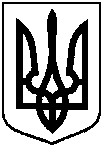 Про надання дозволу на розроблення проекту землеустрою щодо відведення земельної ділянки              члену сім’ї загиблого учасника  АТО Буйвало Т.В. за адресою: м. Суми, проспект Козацький